Наименование МО _____________________________________________________________Количество прикрепленного населения ______________________ человек.Дата посещения ___________________________Оценку провел ________________________________________________ сотрудник НМИЦОценку подтверждает ______________________________________ отв. представитель МОДата _______2022 г.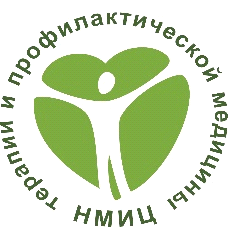 Министерство здравоохранения Российской ФедерацииФГБУ «Национальный медицинский исследовательский центр терапии и профилактической медицины»Отдел организационно-методического управления и анализа качества медицинской помощиЧек лист «Соответствие структуры поликлиники»(численность прикрепленного населения  от 30 до 50 тысяч человек)№Структурные подразделениясоответствует/не соответствует1Регистратура2Отделение (кабинет) неотложной медицинской помощи3Кабинет доврачебной помощи4Отделение общей врачебной (семейной) практики5Терапевтическое отделение6Отделение (кабинет) медицинской профилактики7Центр здоровья8Помещения (учебные классы, аудитории) для проведения групповой профилактики (школ здоровья)9Процедурный кабинет10Смотровой кабинет11Прививочный кабинет12Дневной стационар13Информационно-аналитическое отделение или кабинет медицинской статистики14Организационно-методический кабинет (отделение)15Административно-хозяйственные подразделения16Клинико-диагностическая лаборатория (при отсутствии возможности выполнять исследования в других медицинских организациях, имеющих лицензию на выполнение работ и услуг по клинической лабораторной диагностике)17Микробиологическая лаборатория (при отсутствии возможности выполнять исследования в других медицинских организациях, имеющих лицензию на выполнение работ и услуг по клинической лабораторной диагностике)18Отделение (кабинет) функциональной диагностики19Отделение (кабинет) ультразвуковой диагностики20Отделение (кабинет) эндоскопической диагностики21Отделение рентгенодиагностики, которое может включать рентгеновский кабинет, рентгеновский кабинет для рентгенографии легких (флюорографии), кабинет рентгеновский маммографический, кабинет рентгеновский компьютерной томографии и (или) кабинет магнитно-резонансной томографии22Кардиологический23Урологический24Оториноларингологический25Офтальмологический26Фтизиатрический27Кабинет врача-эндокринолога28Кабинет врача-хирурга29Кабинет врача-невролога30Кабинет травматологии и ортопедии31Кабинет неотложной травматологии и ортопедии32Отделение (кабинет) инфекционных заболеваний33Первичный онкологический кабинетДА/НЕТАРентгеновский кабинетБРентгеновский кабинет для рентгенографии легких (флюорографии)ВКабинет рентгеновский маммографический